Riihimäen Unicefin Lapsiystävällinen kunta –mallin koordinaatioryhmä, kokous 28, 3/23.25.5.2023 klo 15 – 16.45 TEAMSOsallistujat	Hannele Saari, koordinaatioryhmän puheenjohtaja, kaupunginhallituksen edustajaLyti Aaltonen, elinvoiman toimiala, ma. kulttuurituottaja Minna Belik, sivistyksen ja hyvinvoinnin lautakunnan edustajaMirva Harju, Hallinto ja konserni –toimiala,  viestinnän asiantuntijaNiina Honko, sivistyksen ja hyvinvoinnin toimiala, kirjastonjohtajaKari Jukarainen, sivistyksen ja hyvinvoinnin toimiala, Riihimäen lukion ja aikuislukion rehtoriMarjo-Kaisa Konttinen, sivistyksen ja hyvinvoinnin toimiala, hyvinvointikoordinaattoriMarko Laitinen, sivistyksen ja hyvinvoinnin toimiala , opetus- ja nuorisopalvelut, nuorisopalvelupäällikköAnne Pullinen, Riihimäen MLL, yhdistysten edustaja Katja Törrönen, hallinto ja konserni -toimiala, strategia- ja kehittämispäällikkö Kirsi Väliheikki, Riihimäen evlut. –seurakunta, johtava varhaiskasvatuksen ohjaaja Marjut Helenius, koordinaatioryhmän sihteeri, Unicef –yhdyshenkilöPoissaJaana Ahtonen-Huuskonen,  Kanta-Hämeen hyvinvointialue, lähijohtaja opiskeluhuolto, kuraattori- ja psykologipalvelut sekä  perhekeskuspalvelutTea Hansson, Kanta-Hämeen hyvinvointialue, neuvolapalveluiden lähiesimiesPasi Jalonen, sivistyksen ja hyvinvoinnin toimiala, perusopetuksen rehtoriJenny Kankaantähti, nuorisovaltuuston puheenjohtajaJere Liljenbäck, sivistyksen ja hyvinvoinnin toimiala, opetus- ja nuorisopalvelut, hankekoordinaattoriNiina Matkala, elinvoiman toimiala kaavoituspäällikköMia Miettinen, Hallinto ja konserni –toimiala, Viestintä- ja markkinointipäällikkö Laura Sarrola, Riihimäen kehitysvammatuki ry., yhdistysten edustajaVierailijat	Käsitellyt asiat	Valitaan muistion LYK 28 tarkastajat.Valitaan kaksi muistion 3/2023 (muistio 28) tarkastajaa. Valittiin Lyti Aaltonen ja Niina Honko.Sovitut jatkotoimet  ;  Kun muistio on tarkastettu, Marjut Helenius vie sen nettisivuille (https://www.riihimaki.fi/opi-ja-kasvata/lapsiystavallinen-kunta/Liitteet: Tilannekatsaus Vuoden 2023 koulutus- ja tapahtumakalenteri on välitetty ryhmän jäsenille sähköpostilla.UNICEFin uutisia toukokuu 2023.  Tiedote on välitetty aiemmin ryhmän jäsenten  sähköpostiin.Tulevat koulutukset nyt Lapsiystävällinen kunta -sivustollaNyt löydät Suomen UNICEFin järjestämät, Lapsiystävällinen kunta -mallissa mukana oleville kunnille tarkoitetut koulutukset ja perehdytykset Lapsiystävällinen kunta -sivuston koulutuskalenterista. Syksyn koulutukset julkaistaan sivustolla lähipäivinä. Myös kunnan kanssa yhteistyötä tekevät hyvinvointialueen edustajat voivat osallistua koulutuksiin. Koulutuskalenteri on julkinen eikä edellytä kirjautumista sivustolle. Kalenterisivulta saat lisätietoa koulutuksista ja löydät ilmoittautumislinkit. Ilmoittautuminen koulutuksiin tapahtuu Lyyti-palvelun kautta. > Tutustu koulutuskalenteriinPienet lapset kertovat – Suomesta turvaa hakevien lasten näkemyksiä hyvästä elämästäSuomen UNICEF on tuottanut selvityksen vastaanottoympäristössä asuvien pienten lasten hyvää elämää koskevista näkemyksistä yhteistyössä lapsiasiavaltuutetun toimiston ja Pelastakaa Lapset ry:n kanssa. Selvityksen julkaisutilaisuus järjestetään 13.6. kello 10–11.30 Helsingissä Oodi-kirjaston Maijansalissa. Tilaisuuteen voi osallistua paikan päällä tai livestriimin kautta. Tule kuulemaan 2–8-vuotiaiden, turvaa hakevien lasten näkemyksistä ja miten juuri sinä voit edistää heidän hyvän elämänsä toteutumista. Selvityksen tulokset tarjoavat päättäjille sekä turvapaikanhakijalasten ja -perheiden parissa työskenteleville ajankohtaista tietoa päätöksenteon, kehittämistyön ja toiminnan tueksi. Kutsua saa mielellään välittää eteenpäin muillekin asiasta kiinnostuneille. > Ilmoittaudu tilaisuuteenMateriaalivinkki: Opas lasten kuulemiseenOletko jo tutustunut Lapsiystävällinen kunta -sivustolta löytyvään lasten kuulemisen oppaaseen? Suomen UNICEF ja Pelastakaa Lapset ry ovat koonneet oppaaseen paljon konkreettisia esimerkkejä, vinkkejä ja valmiita kyselypohjia, jotka auttavat myös alle kouluikäisten lasten kuulemisessa.> Tutustu oppaaseen> Oppaan osio: “Valitse sopivat menetelmät ja kuulemisen tavat”> Oppaan osio: “Käytännön esimerkit kuulemisen menetelmistä”> Tutustu #LapsenOikeudet365-koulutuskokonaisuuteen verkossa> Tutustu koulutuskokonaisuuden osallisuus-koulutukseen UNICEFin koulutukset ja tapahtumatLapsiystävällinen kunta -mallin yleisperehdytys  Milloin? 16.5.2023 klo 9–10.30 Osallistumislinkki: Saat linkin tapahtumaan ilmoittautumisen jälkeen Mitä? Yleisperehdytys UNICEFin Lapsiystävällinen kunta -malliin  Kenelle? Suunnattu erityisesti mallissa mukana olevien kuntien uusille koordinaattoreille tai uusille koordinaatioryhmien jäsenille sekä muille asiasta kiinnostuneille.> Ilmoittaudu yleisperehdytykseen Lyyti-palvelussa  Koordinaattorikahvit: aiheena nykytilan kartoituksen toteuttaminenMilloin? 1.6. klo 13–14 Mitä? Tervetuloa koordinaattorikahveille joka kuukauden ensimmäisenä torstaina. Teemana on tällä kertaa nykytilan kartoituksen toteuttaminen, ja kuulemme siitä kokemuksia Vantaalta. Ei ennakkoilmoittautumista. > Kopioi tästä koordinaattorikahvien Teams-linkkiKoulutus: Lapsivaikutusten arvioinnin perusteet Milloin? 6.6.2023 klo 13–14.30 Osallistumislinkki: Saat linkin tapahtumaan ilmoittautumisen jälkeen Mitä? Lapsen edun ensisijaisuus on keskeinen periaate lapsen oikeuksien toteutumisessa. Parhaita työkaluja lapsen edun varmistamiseen kunnan päätöksenteossa ovat lapsivaikutusten arviointi (LAVA) ja lapsibudjetointi (LABU). Käymme koulutuksessa läpi perusasiat siitä, mistä lapsivaikutusten arvioinnissa ja lapsibudjetoinnissa on kyse ja miksi niitä kannattaa edistää kunnassa. Käymme myös keskustelua siitä, millaiset toimenpiteen tukevat lapsivaikutusten arvioinnin käyttöönottoa ja systemaattista kehittämistä kunnassa. > Lisätietoja ja ilmoittautuminen Lyyti-palvelussa Koulutus: Lapsivaikutusten arvioinnin case-työpaja Milloin? 15.6.2023 klo 13–14.30 Osallistumislinkki: Saat linkin tapahtumaan ilmoittautumisen jälkeen  Mitä? Koulutuksessa syvennymme lapsivaikutusten arvioinnin toteuttamiseen käytännön esimerkkien ja ryhmätyöskentelyn kautta.  > Lisätietoja ja ilmoittautuminen Lyyti-palvelussaMuiden toimijoiden uutisia Karvin arviointi Harrastamisen Suomen mallista julkaistu Kansallinen koulutuksen arviointikeskus Karvi on tehnyt arvioinnin Harrastamisen Suomen mallista. Arviointiin sisältyy paikalliset ja valtakunnalliset suositukset mallin kehittämiseksi. 
> Tutustu arviointiin Sovitut jatkotoimet: Puheenjohtaja suositteli, että ryhmän jäsenet osallistuvat aktiivisesti koulutuksiin.LiitteetTiedottaminen/ Lapsiystävällinen kunta mainintaMirva Harju alustaaSaadusta maininnasta on mahdollista tiedottaa 30.5.2023. UNICEFin tiedottaja Minna Suihkonen ja Mirva Harju kaupungin  viestinnästä ovat laatineet tiedotteet. Lapsiystävällinen -kunta sivustoa kaupungin nettisivuilla uudistetaan ennen maininnan julkaisemista.Infotilaisuus 30.5.? Keitä paikalla? Missä? Järjestetään mainintaan liittyen lapsille ja nuorille tilaisuus esim. Riihimäki-viikolla tai Lapsen oikeuksien viikolla?  Tai maininnan juhlistamisen liittäminen Kulttuurilauantain sisältöihin? Tällöin maininnasta voisi tiedottaa uudelleen, vaikka uuden uutisen -statusta ei enää ole. Tai jokin muu idea?Sovitut jatkotoimet: Sovittiin, että toukokuussa maininnasta tiedotetaan mediaa. Saatu maininta huomioidaan Riihimäen  Lapsen oikeuksien viikon ohjelman suunnittelussa. Tällöin Lapsiystävällisyys otetaan yhdeksi kärjeksi.  Viikon teema on lapsen oikeus hyvinvointiin.Liitteet:  UNICEFin jatko-ohjeistusTarkastetaan saatu arviointipalaute ja korjataan mahdolliset virheet. Palaute on kutsun liitteenä. Sihteeri on merkinnyt joitakin korjaamista vaativia huomioita, mutta katsothan omalta osaltasi, että teksti vastaa arviointitilannetta ja tekemiäsi kehittämistoimia. UNICEF on ohjeistanut mm.Toistetaan syksyllä 2020 lapsille ja nuorille tehty kysely ja verrataan tuloksia.Laaditaan uusi nykytilan kartoitusPidetään edelleen tavoitteena kiusaamisen ehkäisy. Kolmannen sektorin kanssa  yhteinen toimintatapa?Pidetään edelleen tavoitteena lapsivaikutusten arvioinnin toteuttaminen ja kehittäminen.Uusi arviointitapaaminen loppuvuonna 2023. Katsothan, millaisia ohjeita vastuullasi olleeseen asiakohtaan on laadittu. Sovitut jatkotoimet: Tehtiin muutamia muutosehdotuksia arviointimuistioon. Sihteeri lähettää muutospyynnöt UNICEFille Mikael Malkamäelle.Liitteet:  Lasten ja nuorten toimintaympäristöt, ajankohtaisia kuulumisiaLyti Aaltonen kertoi lasten kultturilauantai - tapahtumien kuulumiset https://www.riihimaki.fi/koe-ja-nae/kulttuuri/lasten-kulttuurilauantait/Anne Pullinen kertoi MLLn lapsille suunnatusta kesätoiminnasta: Riihimäen MLL paikallisyhdistyksen järjestämä kesätoiminta kouluikäisille lapsilleMarko Laitinen esitteli nuorisotoimen kesäpuuhia Riihimäen kaupungin nuorisopalveluiden päiväleiritPuistoruokailun toteuttamisesta kuultiin Marjo Konttiselta https://www.riihimaki.fi/tiedotteet/junailijankadun-paivakodilla-lapsille-kesakuussa-maksutonta-puistoruokailua-ja-kesaleikkitoimintaa/ Junailijankadun jo perinteisen kesäleikkikenttä  toiminnan mainitsi Marjut Helenius.Myös muut järjestöt ja seurakunta järjestävät riihimäkeläisille lapsille toimintaa esim. Riihimäen seurakunnan järjestämät kesäleirit  ja Riihimäen 4H järjestämät päiväleirit 1.-5. luokkalaisilleSovitut jatkotoimetLiitteetMuut esille otettavat asiatKertauksena  LYK –ryhmän toiminta 2020 -2022, tavoitteet ja toimenpiteet  Lapsen oikeudet kunnan rakenteissaTavoitteena on, että Riihimäen viranhaltijat, työntekijät ,luottamushenkilöt ja keskeiset sidostyhmät on perehdytetty lapsen oikeuksiin. YhdenvertaisuusKunnan toiminnan suunnittelussa huomioidaan haavoittuvassa asemassa tai syrjinnän vaarassa olevien lasten näkökulma Lapsen etu. Lapset ryhmänä. Lapsivaikutusten arvioinnin käyttöönoton ja systemaattisen toteuttamisen tueksi on laadittu ohjeistuksia ja ohjeita hyödynnetään. Oikeus elämään ja kehittymiseenLapsille ja nuorille syksyllä 2020 tehdyn kyselyn perusteella valittu tavoite.  Lapsille suunnatuissa palveluissa ehkäistään kiusaamista ja edistetään yhteisöllisyyttä. Lisäksi lasten kasvuympäristöissä edistetään lasten tunne- ja vuorovaikutustaitoja. OsallisuusRiihimäellä on säännöllisesti ja aktiivisesti toimiva nuorisovaltuusto (nuva), oppilaskunnan hallitukset ja lapsiparlamentti, joilla on vaikutusmahdollisuuksia kunnan toimintaan ja päätöksentekoon.Sovitut jatkotoimet: Seuraava kokous.  Sovittiin tapaaminen 17.8.2023 kello 15  TEAMSKoordinaatioryhmä kokoontuu tammi – joulukuussa 2023  kunkin kuukauden kolmas torstai kello 15 -17.  Kokoukset toteutuvat tilanteesta riippuen joko verkossa, hybridimallilla verkossa ja paikan päällä ollen tai paikan päällä. Kokous voidaan perua, jos käsiteltäviä asioita ei ole. Tulevat kokouspäivätElokuun tapaaminen 17.8.202321.9.202326.10.202316.11.202314.12.2023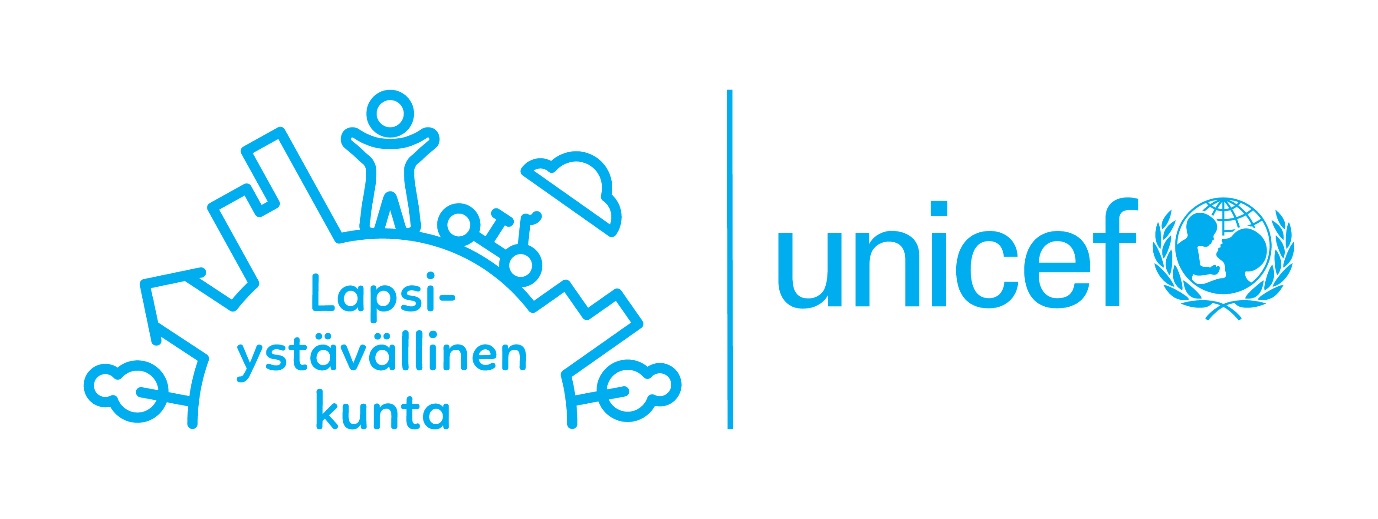 